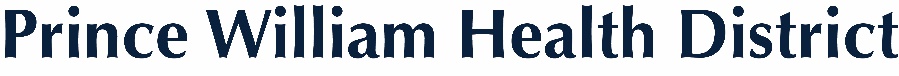 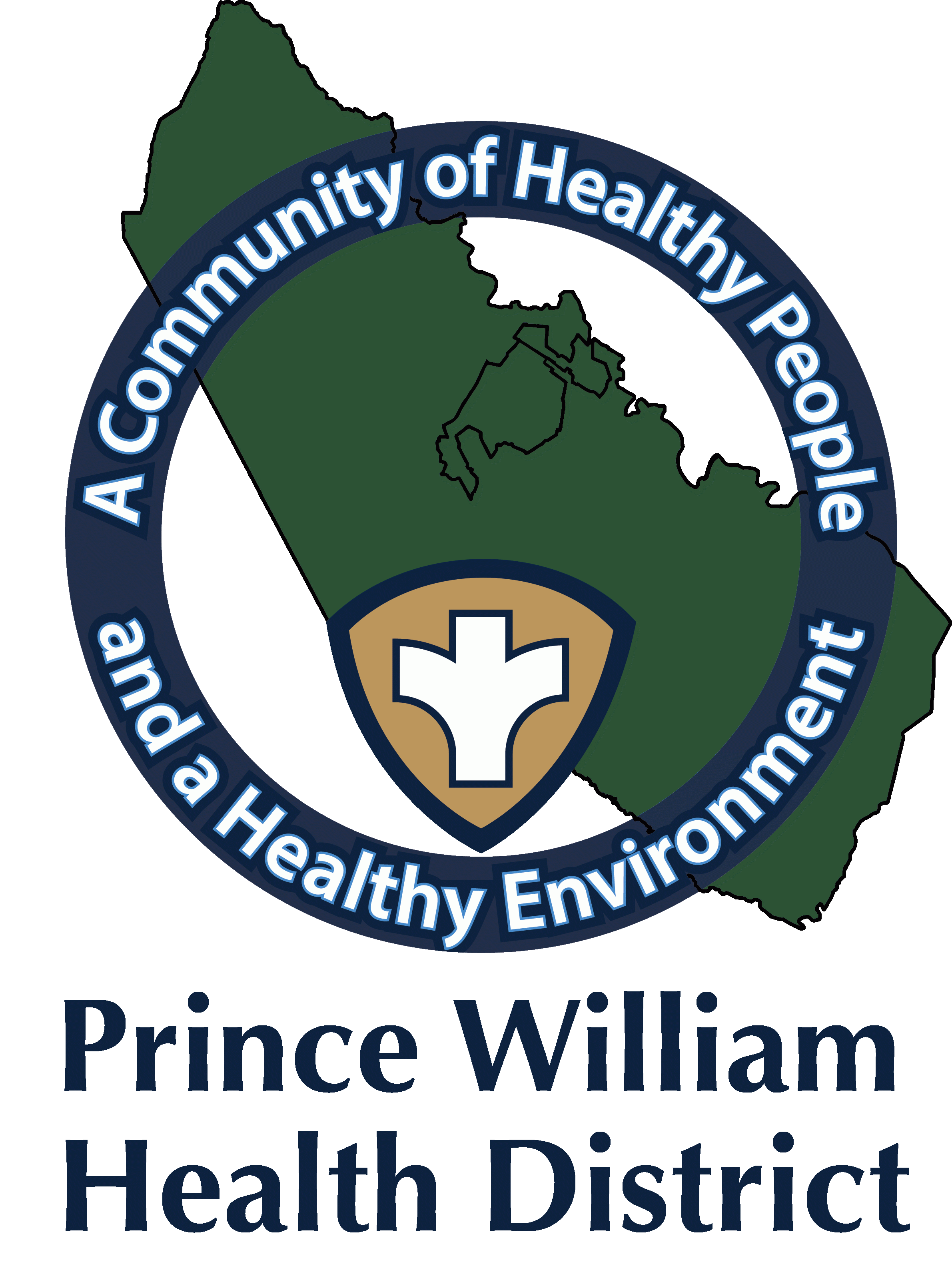   				     Information Update                                                                  Community Outreach Director                                                                                       Sean Johnson                                                                                                Sean.johnson@vdh.virginia.govNovember 12, 2021The Prince William Health District What You Should Know:High interest among parents of young children who want to get them protected from COVID-19As of November 10, 2021, there are about 723,000 children ages 5-11 who became eligible for the Pfizer COVID-19 vaccine upon approval on November 2 according to the Centers for Disease Control. As of November 10, 35,227 children have received their first dose of the vaccine.58,304 5-11 year olds have received their first dose of the vaccine.In Virginia, 11,900,269 COVID-19 vaccine doses have been administered, 84% of adults have had at least one dose of vaccine and 75.5% of adults are fully vaccinated.VDH’s top priority is to increase vaccination rates in Virginia because those who are unvaccinated remain at the highest risk of severe illness and hospitalization due to COVID-19. Everyone 5 years or older is eligible to be vaccinated with the Pfizer-BioNTech vaccine. All Community Vaccine Centers in the Commonwealth and our Manassas Mall vaccine clinic require appointments.Community Vaccination Center and Manassas Mall Clinic
Appointments for adolescents and adults are highly recommended.  Appointments are required for 5-11 year olds.Sign up for appointments at vase.vdh.virginia.gov for either the CVC or the Manassas Mall vaccine clinic
Community Vaccination Center (CVC)
The Prince William CVC is located at the old Gander Mt. building, which is located at ​​14011 Worth Avenue, Woodbridge, VA 22192. The CVC will offer vaccines for ages 5-11, by appointment only at this time.The CVC is open Tuesday thru Sunday from 10 am to 7:30 pm. Manassas Mall Clinic
PWHD Manassas Mall COVID-19 vaccine clinic is located 8300 Sudley Rd, Manassas, VA 20109At Manassas Mall, vaccines for 5-11 year olds will be offered Mondays, Tuesdays, Wednesdays, Thursdays, and Saturdays, by appointment only.Mall Clinic Hours:Mondays: 12 pm to 4 pm (walk-ins accepted for 12 years and older, vaccines offered: Pfizer, and Moderna). By appointment only, Pfizer 5-11 year old vaccinations. The Flu vaccine will be offered while supplies last.Tuesdays: 11 am to 6 pm (clinic closed 2:30 pm to 3:00 pm, walk-ins accepted for 12 years and older from 1:00 pm to 2:30 pm, vaccines offered: Pfizer, Moderna, Johnson & Johnson). By appointment only Pfizer 5-11 year old vaccinations.Wednesdays: 11 am to 6 pm (clinic closed 2:30 pm to 3:00 pm, walk-ins accepted for 12 years and older from 1:00 pm to 2:30 pm, vaccines offered: Pfizer, Moderna, Johnson & Johnson). By appointment only Pfizer 5-11 year old vaccinations.Thursdays: 11 am to 6 pm (clinic closed 2:30 pm to 3:00 pm, walk-ins accepted for 12 years and older from 1:00 pm to 2:30 pm, vaccines offered: Pfizer, Moderna, Johnson & Johnson). By appointment only Pfizer 5-11 year old vaccinations. Fridays: 12 pm to 4 pm (walk-ins accepted for 12 years and older, vaccines offered: Pfizer, and Moderna). The Flu vaccine will be offered while supplies last. No 5-11 year old vaccinations on Fridays.Saturdays: 9 am to 5 pm (clinic closed 12:30 pm-1:00 pm, walk-ins accepted for 12 years and older from 1:00 pm to 2:30 pm, vaccines offered: Pfizer, Moderna, Johnson & Johnson). By appointment only Pfizer 5-11 year old vaccinations.Mobile Clinic UnitTuesday November 16, from 11:30 am-5:30 pmUMart Grocery Store, Dumfries Shopping Plaza, Dumfries VA. 22026First, Second, Third doses, and for those eligible for the Pfizer-BioNTech, Moderna, and Johnson & Johnson Booster dose.COVID-19 Vaccines Pfizer (for 12 and older) Johnson and Johnson (18 and older). Pfizer 5-11 year old vaccinations offered while supplies last.The Flu vaccine will be offered while supplies last.No appointments are required. Walk-ins are accepted as long as supplies lasts. Weather permitting.Thursday November 18, from 11:30 am-5:30 pmFresh World, 9540 Liberia Ave., Manassas VA., 20110First, Second, Third doses, and for those eligible for the Pfizer-BioNTech, Moderna, and Johnson & Johnson Booster dose.COVID-19 Vaccines Pfizer (for 12 and older) Johnson and Johnson (18 and older). Pfizer 5-11 year old vaccinations offered while supplies last.The Flu vaccine will be offered while supplies last.No appointments are required. Walk-ins are accepted as long as supplies lasts. Weather permitting.Testing If you think you may have COVID-19, you can visit the VDH website to locate COVID-19 testing sites or visit https://www.hhs.gov/coronavirus/community-based-testing-sites/index.htmlYou can reach out to your healthcare provider for COVID-19 testing.  Pharmacies offer COVID-19 testing and sell over-the-counter home testing kits.  https://www.vdh.virginia.gov/coronavirus/covid-19-testing/walgreens-partnership/